
DRAFT MEETING MINUTES
Community Corrections Partnership, COUNTY OF MONO
STATE OF CALIFORNIA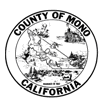 Executive Committee

Regular Meeting
October 21, 202010:19 am	Meeting called to order by Karin Humiston.Members Present: Honorable Mark Magit, Chief of Probation Karin Humiston, District Attorney Tim Kendall, Sheriff Ingrid Braun, Director of Behavioral Health Robin Roberts, Public Defender Jeremy Ibrahim.Members Absent: Chief of Police Al Davis.		Opportunity for the Public to Address the Board 							No One Spoke.		Attest__________________________Karin Humiston2.MinutesExecutive Committee MinutesApproval of minutes of the regular meeting held July 22, 2020.Approval of the minutes of the regular meeting held August 26, 2020.Action: Item A approved as submitted Braun moved; Ibrahim secondedVote: 4 Yes; 0 NoItem B approved as submittedIbrahim moved; Roberts secondedVote: 4 Yes; 0 NoReview of the CCP ReportKarin will provide an update on the progress with SharpEnd Designs on the plan design and production of the report.      Action: None, Discussion Only       Discuss Implementation of Approved Goals and              Objectives       Executive Committee will discuss the next steps in                      The implementation of the approved goals and        Objectives.        Action: None, discussion only. Will bring back at the                Next meeting as an action item.         2020-2021 CCP Survey and Updated Plan It is time to complete the annual CCP survey to submit to BSCC along with our updated plan. Discuss whether we want to complete the optional questions on the survey. Survey due date is December 15, 2020.Action: We will complete the optional questions on the survey and send to the Executive Committee for review before submitting to BSCC. We will also get a resolution from the Board of Supervisors approving the updated plan before submitting to BSCC. Presentation to the Board of SupervisorsA presentation of the Executive Committee approved CCP report and the FY 2020-21 Executive Committee budget will be presented to the Board of Supervisors. Presentation will be November 3, 2020.           Action: None, informational only. Adjourned at 11:04 a.m.Review of the CCP ReportKarin will provide an update on the progress with SharpEnd Designs on the plan design and production of the report.      Action: None, Discussion Only       Discuss Implementation of Approved Goals and              Objectives       Executive Committee will discuss the next steps in                      The implementation of the approved goals and        Objectives.        Action: None, discussion only. Will bring back at the                Next meeting as an action item.         2020-2021 CCP Survey and Updated Plan It is time to complete the annual CCP survey to submit to BSCC along with our updated plan. Discuss whether we want to complete the optional questions on the survey. Survey due date is December 15, 2020.Action: We will complete the optional questions on the survey and send to the Executive Committee for review before submitting to BSCC. We will also get a resolution from the Board of Supervisors approving the updated plan before submitting to BSCC. Presentation to the Board of SupervisorsA presentation of the Executive Committee approved CCP report and the FY 2020-21 Executive Committee budget will be presented to the Board of Supervisors. Presentation will be November 3, 2020.           Action: None, informational only. Adjourned at 11:04 a.m.